STATE OF 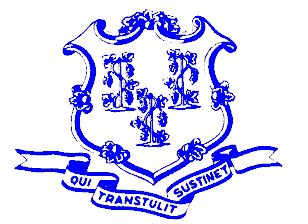 OFFICE OF POLICY AND MANAGEMENTIntergovernmental Policy and Planning DivisionJFS LANGUAGE - SB 1208 AN ACT CONCERNING THE ASSESSMENT OF MOTOR VEHICLES FOR PROPERTY TAXATIONSection 1 – Sec. 14-33 Renewal of registration denied for failure to pay motor vehicle property tax or fines for parking violations. Collection of delinquent property tax by commissioner. Issuance of temporary registrations by city, town, borough or other taxing district. Removes provisions of Public Act 22-118 Section 2 - Sec. 12-71d. Schedule of motor vehicle values.Modifies the Office of Policy and Management’s duties from establishing a “schedule of motor vehicle plate classes” to establishing “valuation guidelines”Adds the Department of Motor Vehicles for consultation Clarifies the valuation methodologySection 3  -Sec. 12-63. Rule of valuation. Depreciation schedules.Corrects the word “value” to “assessment”Removed Personal Property Declaration commercial depreciation schedule Adjusted motor vehicle depreciation schedule to be more in line with market Adjusted motor vehicle depreciation schedule to balance removal of separate commercial depreciation scheduleProvides valuation provision for modifications and additions to commercial vehicles and differentiates between permanently altered or modifiedEstablishes taxpayer’s right to appeal the manufacturer’s suggested retail priceSection 4 - Sec. 12-41. Filing of declaration.Revises process of personal property declaration after codifying PA 22-118.Addresses provisions that were added as part of PA 22-118 that dealt with motor vehicles on the personal property declarationCodifies provision for listing modifications and additions that are not permanently affixed to a commercial motor vehicleSection 5 - Sec. 12-53. Addition of omitted property. Audits. PenaltyAddresses penalty provisions that were added as part of PA 22-118Section 6 - Sec. 12-71. Personal property subject to tax. Computer software not subject to tax. Determination of situs of motor vehicles and snowmobiles for tax purposes.Removes provisions due to motor vehicles no longer on the personal property declarationRemoves separate valuation methods for motor vehicles Section 7 - Sec. 12-71b. Taxation of motor vehicles not registered on the assessment date. Assessment procedure. Tax date dueRemoves provisions that assessors only add supplemental and replacement vehicles twice per yearMonthly supplemental reports allow for a more moderated workload for assessorsRemoves provisions that taxes on supplemental and replacement vehicles be payable only on two specific dates per yearRemoves provision that temporary motor vehicle registrations be payable as of a specific date Addresses  process for listing vehicles that move intrastate during the assessment year codifying that the vehicle be maintained in the town where the vehicle was first registered during that assessment yearReinforces the Board of Assessment Appeals process for motor vehiclesSection 8 - Sec. 12-71c. Pro rata credit for property tax on motor vehicle when sold, totally damaged, stolen or registered in another state; time limit for claim.Clarifies the timeline for taxpayers requesting a prorated motor vehicle bill due to dispositionSection 9 – Subdivision (74) of section 12-81. Certain vehicles used to transport freight for hire.Codifies provision that assessor be responsible for determining the value of exempt commercial trucks utilizing the valuation methods outlined in 12-71d